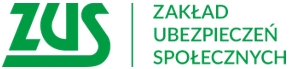 Informacja prasowaOd 1 kwietnia rusza dofinansowanie do żłobkówOd 1 kwietnia 2022 r. można składać  do ZUS wniosek o dofinansowanie opłaty za pobyt dziecka w żłobku, klubie dziecięcym lub u dziennego opiekuna. To kolejny instrument wsparcia rodzin sprzyjający łączeniu obowiązków rodzinnych z zawodowymi.Aby skorzystać z dofinansowania, dziecko musi uczęszczać do żłobka lub klubu dziecięcego wpisanego do rejestru  żłobków i klubów dziecięcych  albo być pod opieką dziennego opiekuna wpisanego do wykazu  dziennych opiekunów. Dziecko musi być wpisane do tego rejestru lub wykazu przez żłobek, klub dziecięcy lub dziennego opiekuna. W tym celu trzeba przekazać dane swoje i dziecka podmiotowi prowadzącemu placówkę, do której uczęszcza dziecko.Dofinansowanie dotyczy dzieci, które nie są objęte rodzinnym kapitałem opiekuńczym. Chodzi np. o pierwsze lub jedyne dziecko w rodzinie. Mogą z niego skorzystać też rodzice na drugie lub kolejne dziecko w rodzinie, ale tylko za okresy uczęszczania do żłobka, klubu dziecięcego lub do dziennego opiekuna, za które nie przysługuje rodzinny kapitał opiekuńczy (np. uczęszczanie do żłobka przed 12 miesiącem życia dziecka). Dofinansowanie dotyczy opłat za uczęszczanie do placówki, nie obejmuje natomiast opłat za wyżywienie w placówce – informuje Marlena Nowicka – rzeczniczka prasowa ZUS w Wielkopolsce.Dofinansowanie pobytu w żłobku, klubie dziecięcym lub u dziennego opiekuna przysługuje na dziecko, na które ZUS nie przyznał rodzinnego kapitału opiekuńczego. Na dane dziecko, za ten sam okres, można otrzymać albo dofinansowanie, albo rodzinny kapitał opiekuńczy.Wniosek o dofinansowanie można złożyć do ZUS tylko elektronicznie przez Platformę Usług Elektronicznych (PUE) ZUS,  portal Emp@tia albo bank, jeśli uruchomi taką usługę.Dofinansowanie wyniesie maksymalnie 400 zł miesięcznie na dziecko, ale nie więcej niż wysokość opłaty, jaką rodzic lub opiekun ponosi za pobyt dziecka w żłobku, klubie dziecięcym lub u dziennego opiekuna.Rozwiązanie obowiązuje od 1 kwietnia 2022 r., dofinansowanie przysługiwać będzie jednak z wyrównaniem od 1 stycznia 2022 r., jeżeli dziecko w styczniu i kolejnych miesiącach uczęszczało do żłobka, klubu dziecięcego lub do dziennego opiekuna.Co ważne, wniosek o dofinansowanie można złożyć najwcześniej w dniu, w którym dziecko zacznie uczęszczać do żłobka, klubu dziecięcego lub dziennego opiekuna. Jeśli wniosek złożony zostanie w ciągu 2 miesięcy od tego dnia, to ZUS przyzna dofinansowanie od dnia, w którym dziecko rozpoczęło pobyt w żłobku, klubie dziecięcym lub u opiekuna dziennego - dodaje Nowicka.Świadczenie to przysługuje również obywatelom Ukrainy, którzy przybyli legalnie z Ukrainy do Polski po 23 lutego 2022 r. w związku z działaniami wojennymi.